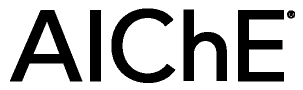 September 24, 2013TO:			Picture It AwardsFAX: 			732-572-4216FROM:		Raymond A. Adomaitis, Award ContactPHONE NUMBER: 	301-405-2969SUBJECT: 		AIChE Plaques Needed – CAST DivisionTOTAL OF PAGES (including this page): 10Hello Picture-It Staff, Following this page you fill find 9 pages with text for 9 plaques. These plaques use the signatures of the 2013 AIChE president Phillip R. Westmoreland and Secretary Christine Seymore.The plaque style numbers are listed in the upper right hand corner for each award/recognition.Please engrave the AIChE logo on each plaque. We hope to receive these plaques at the address below within the next two weeks. Please ship plaques to:Raymond A. AdomaitisDepartment of Chemical and Biomolecular EngineeringUniversity of MarylandCollege Park, MD 20742Thank you for your attention. If you have any questions, please contact me at 301-405-2969 or adomaiti@umd.edu
Sincerely,Raymond A. AdomaitisAIChE CAST Division Awards Committee ChairRaymond A. Adomaitis/AIChE CAST Division 10			Airflyte - P2914Charge to acct# Division 26209INSCRIBED:THE AMERICAN INSTITUTE OF CHEMICAL ENGINEERS[AIChE Logo]COMPUTING AND SYSTEMS TECHNOLOGY DIVISIONis proud to present the 2013CAST DIRECTORS’ STUDENT PRESENTATION AWARDtoCARA TOURETZKY and MICHAEL BALDEAFor the presentation entitled “Modeling and Model Predictive Control Strategies for Building Energy Management” presented at the 2012 Annual Meeting[Phillip R. Westmoreland]						[Christine Seymore]_____________							____________President								SecretaryRaymond A. Adomaitis/AIChE CAST Division 10			Airflyte - P2914Charge to acct# Division 26209INSCRIBED:THE AMERICAN INSTITUTE OF CHEMICAL ENGINEERS[AIChE Logo]COMPUTING AND SYSTEMS TECHNOLOGY DIVISIONis proud to present the 2013CAST DIRECTORS’ POSTER AWARDtoCURTISHA D. TRAVIS and RAYMOND A. ADOMAITISFor the poster entitled “The Computational Challenges of Simulating Atomic Layer Deposition (ALD) Process Dynamics” presented at the 2012 Annual Meeting[Phillip R. Westmoreland]						[Christine Seymore]_____________							____________President								SecretaryRaymond A. Adomaitis/AIChE CAST Division 10		Airflyte - P2925INSCRIBED:THE AMERICAN INSTITUTE OF CHEMICAL ENGINEERS[AIChE Logo]COMPUTING AND SYSTEMS TECHNOLOGY DIVISIONis proud to present the 2013COMPUTING IN CHEMICAL ENGINEERING AWARDsponsored by The Dow Chemical CompanytoJAY H. LEEFor outstanding contributions in developing novel paradigms that efficiently couple off-line process operation data with on-line data for robust model predictive control in industrial processes[Phillip R. Westmoreland]						[Christine Seymore]_____________							____________President								SecretaryRaymond A. Adomaitis/AIChE CAST Division 10		Airflyte - P2925INSCRIBED:THE AMERICAN INSTITUTE OF CHEMICAL ENGINEERS[AIChE Logo]COMPUTING AND SYSTEMS TECHNOLOGY DIVISIONis proud to present the 2013COMPUTING PRACTICE AWARDsponsored by Aspen Technology, Inc. and ExxonMobil Chemical CompanytoTHOMAS BADGWELLFor pioneering achievement in the theory and practice of model predictive control applied to the process industries[Phillip R. Westmoreland]						[Christine Seymore]_____________							____________President								SecretaryRaymond A. Adomaitis/AIChE CAST Division 10			Airflyte - P2914INSCRIBED:THE AMERICAN INSTITUTE OF CHEMICAL ENGINEERS[AIChE Logo]COMPUTING AND SYSTEMS TECHNOLOGY DIVISIONis proud to present the 2013W. DAVID SMITH, JR. GRADUATE PUBLICATION AWARDsponsored by Process Systems Enterprise, Inc.toZUKUI LIFor the journal paper, “Integrated production planning and scheduling using a decomposition framework” published in Chemical Engineering Science (2009)[Phillip R. Westmoreland]						[Christine Seymore]_____________							____________President								SecretaryRaymond A. Adomaitis/AIChE CAST Division 10		Airflyte - P2914INSCRIBED:THE AMERICAN INSTITUTE OF CHEMICAL ENGINEERS[AIChE Logo]COMPUTING AND SYSTEMS TECHNOLOGY DIVISIONis proud to present the 2013CAST OUTSTANDING YOUNG RESEARCHER AWARDsponsored  by Air Products & Chemicals Inc. toCHRISTOS MARAVELIASFor contributions to theory, modeling methods and solution algorithms in the areas of optimization under uncertainty, supply chain optimization, process synthesis, and chemical production scheduling[Phillip R. Westmoreland]						[Christine Seymore]_____________							____________President								SecretaryRaymond A. Adomaitis/AIChE CAST Division 10		Airflyte - P3538INSCRIBED:[AIChE Logo]WITH GRATEFUL APPRECIATIONTO MAYURESH V. KOTHAREFROMTHE AMERICAN INSTITUTE OF CHEMICAL ENGINEERSFOREXCELLENCE AND SERVICEAS CHAIR OF THE COMPUTING AND SYSTEMS TECHNOLOGY DIVISION2013[Phillip R. Westmoreland]						[Christine Seymore]_____________							____________President								SecretaryRaymond A. Adomaitis/AIChE CAST Division 10		Airflyte - P3538INSCRIBED:[AIChE Logo]WITH GRATEFUL APPRECIATIONTO B. WAYNE BEQUETTEFROMTHE AMERICAN INSTITUTE OF CHEMICAL ENGINEERSFOREXCELLENCE AND SERVICEAS CAST DIVISION PROGRAMMING CHAIR2013[Phillip R. Westmoreland]						[Christine Seymore]_____________							____________President								SecretaryRaymond A. Adomaitis/AIChE CAST Division 10		Airflyte - P2925INSCRIBED:THE AMERICAN INSTITUTE OF CHEMICAL ENGINEERS[AIChE Logo]COMPUTING AND SYSTEMS TECHNOLOGY DIVISIONis proud to present the 2013DAVID HIMMELBLAU AWARD FOR INNOVATIONS IN 
COMPUTER-BASED CHEMICAL ENGINEERING EDUCATIONsponsored by CACHE CorporationtoJASON M. KEITHFor his five computer-based textbooks and training of practicing engineers in process system engineering, and tools for pinch analysis, biodiesel manufacturing, and COSMO-SAC databases[Phillip R. Westmoreland]						[Christine Seymore]_____________							____________President								Secretary